INDICAÇÃO Nº 7100/2017Sugere ao Poder Executivo Municipal a manutenção e troca de lâmpada em caráter de urgência, na Travessia do Trabalho, defronte ao nº 130,  no bairro Vista Alegre, neste município. Excelentíssimo Senhor Prefeito Municipal, Nos termos do Art. 108 do Regimento Interno desta Casa de Leis, dirijo-me a Vossa Excelência que, por intermédio do Setor competente, promova a manutenção de troca de lâmpada na Travessia do Trabalho, defronte ao nº 130, no bairro Vista Alegre, neste município.Justificativa:Este vereador foi procurado por munícipes, solicitando a troca de lâmpada no referido local, pois a mesma já esta queimada há algum tempo, causando insegurança á população, já que os moradores trafegam pela via durante a madrugada, quando vão ao trabalho.Plenário “Dr. Tancredo Neves”, em 05 de setembro de 2017.JESUS VENDEDOR-Vereador / Vice Presidente-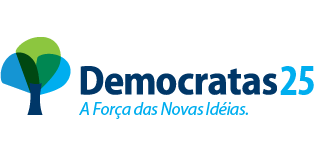 